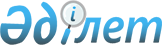 О внесении изменений в решение Кызылординского городского маслихата от 28 декабря 2022 года № 208-29/6 "О бюджете сельского округа Кызылозек на 2023-2025 годы"
					
			С истёкшим сроком
			
			
		
					Решение Кызылординского городского маслихата от 18 августа 2023 года № 55-7/7. Прекращено действие в связи с истечением срока
      Маслихат города Кызылорда РЕШИЛ:
      1. Внести в решение Кызылординского городcкого маслихата от 28 декабря 2022 года № 209-29/7 "О бюджете сельского округа Кызылозек на 2023-2025 годы следующие изменения:
      пункт 1 указанного решения изложить в новой редакции:
      "1. Утвердить бюджет сельского округа Кызылозек на 2023-2025 годы согласно приложениям 1, 2, 3, в том числе на 2023 год в следующем объеме:
      1) доходы – 436 871,0 тысяч тенге, в том числе:
      налоговые поступления – 8 368,0 тысяч тенге;
      неналоговые поступления – 1 773,0 тысяч тенге;
      поступления трансфертов – 426 730,0 тысяч тенге;
      2) расходы – 438 578,8 тысяч тенге;
      3) чистое бюджетное кредитование –0, в том числе:
      бюджетные кредиты – 0;
      погашение бюджетных кредитов – 0;
      4) сальдо по операциям с финансовыми активами – 0, в том числе:
      приобретение финансовых активов – 0;
      поступления от продажи финансовых активов государства – 0;
      5) дефицит (профицит) бюджета – -1 707.8 тысяч тенге;
      6) финансирование дефицита (использование профицита) бюджета –1 707.8 тысяч тенге;
      поступление займов – 0;
      погашение займов – 0;
      используемые откатки бюджетных средств – 1 707,8 тысяч тенге.".
      Приложение 1 указанного решения изложить в новой редакции согласно приложению к настоящему решению.
      2. Настоящее решение вводится в действие с 1 января 2023 года. Бюджет сельского округа Кызылозек на 2023 год
					© 2012. РГП на ПХВ «Институт законодательства и правовой информации Республики Казахстан» Министерства юстиции Республики Казахстан
				
      Председатель Кызылординского городского маслихата

И. Куттыкожаев
Приложение 1 к решению
Кызылординского городского
маслихата от 18 августа 2023 года
№ 55-7/7Приложение 1 к решению
Кызылординского городского
маслихата от 28 декабря 2022 года
№ 209-29/7
Категория
Категория
Категория
Категория
Категория
Сумма, тысяч тенге
Класс
Класс
Класс
Класс
Сумма, тысяч тенге
Подкласс
Подкласс
Подкласс
Сумма, тысяч тенге
Наименование
Наименование
Сумма, тысяч тенге
1
2
3
4
4
5
1. Доходы
1. Доходы
436 871,0
1
Налоговые поступления
Налоговые поступления
8 368,0
01
Подоходный налог
Подоходный налог
460,0
2
Индивидуальный подоходный налог
Индивидуальный подоходный налог
460,0
04
Hалоги на собственность
Hалоги на собственность
7 908,0
1
Hалоги на имущество
Hалоги на имущество
168,0
3
Земельный налог
Земельный налог
440,0
4
Hалог на транспортные средства
Hалог на транспортные средства
7 300,0
2
Неналоговые поступления
Неналоговые поступления
1 773,0
04
Административные штрафы, штрафы, санкции, штрафы, наложенные акимами города района значение, села, деревня, сельский округ
Административные штрафы, штрафы, санкции, штрафы, наложенные акимами города района значение, села, деревня, сельский округ
1 773,0
4
Поступления трансфертов 
Поступления трансфертов 
426 730,0
02
Трансферты из вышестоящих органов государственного управления
Трансферты из вышестоящих органов государственного управления
426 730,0
3
Трансферты из районного (города областного значения) бюджета
Трансферты из районного (города областного значения) бюджета
426 730,0
Функциональная группа
Функциональная группа
Функциональная группа
Функциональная группа
Функциональная группа
Функциональная подгруппа
Функциональная подгруппа
Функциональная подгруппа
Функциональная подгруппа
Администратор бюджетных программ
Администратор бюджетных программ
Администратор бюджетных программ
Программа
Программа
Наименование
2. Расходы
438 578,8
01
Государственные услуги общего характера
54 087,0
1
Представительные, исполнительные и другие органы, выполняющие общие функции государственного управления
54 087,0
124
Аппарат акима города районного значения, села, поселка, сельского округа
54 087,0
001 
Аппарат акима города районного значения, села, поселка, сельского округа
52 902,0
022
Капитальные расходы 
1 185,0
05
Здравоохранение
61,0
9
Прочие услуги в области здравоохранения
61,0
124
Аппарат акима города районного значения, села, поселка, сельского округа
61,0
002
Организация в экстренных случаях доставки тяжелобольных людей до ближайшей организации здравоохранения, оказывающей врачебную помощь
61,0
07
Жилищно-коммунальное хозяйство
28 952,0
3
Благоустройство населенных пунктов
28 952,0
124
Аппарат акима города районного значения, села, поселка, сельского округа
28 952,0
008
Освещение улиц в населенных пунктах
21 567,0
009
Обеспечение санитарии населенных пунктов
885,0
011
Благоустройство и озеленение населенных пунктов
6 530,0
08
Культура, спорт, туризм и информационное пространство
25 287,0
1
Деятельность в области культуры
25 287,0
124
Аппарат акима города районного значения, села, поселка, сельского округа
25 287,0
006
Поддержка культурно-досуговой работы на местном уровне
25 127,0
2
Спорт
160,0
124
Аппарат акима города районного значения, села, поселка, сельского округа
160,0
028
Проведение физкультурно-оздоровительных и спортивных мероприятий на местном уровне
160,0
12
Транспорт и коммуникации
7 001,8
1
Автомобильный транспорт
7 001,8
124
Аппарат акима города районного значения, села, поселка, сельского округа
7 001,8
013
Обеспечение функционирования автомобильных дорог в городах районного значения, селах, поселках, сельских округах
283,0
045
Капитальный и средний ремонт автомобильных дорог в городах районного значения, селах, поселках, сельских округах
6 718,8
13
Прочие
323 190,0
9
Прочие
323 190,0
124
Аппарат акима города районного значения, села, поселка, сельского округа
323 190,0
040
Реализация мероприятий для решения вопросов обустройства населенных пунктов в реализацию мер по содействию экономическому развитию регионов в рамках Программы развития регионов до 2025 года
3 205,0
057
Реализация мероприятий по социальной и инженерной инфраструктуре в сельских населенных пунктах в рамках проекта "Ауыл-Ел бесігі"
173 832,0
058
Реализация мероприятий по социальной и инженерной инфраструктуре в сельских населенных пунктах в рамках проекта "Ауыл-Ел бесігі"
146 153,0
3. Чистое бюджетное кредитование
0,0
Бюджетные кредиты
0,0
5
Погашение бюджетных кредитов
0,0
01
Погашение бюджетных кредитов
0,0
1
Погашение бюджетных кредитов, выданных из государственного бюджета
0,0
4. Сальдо по операциям с финансовыми активами
0,0
Приобретение финансовых активов
0,0
6
Поступления от продажи финансовых активов государства
0,0
5. Дефицит (профицит) бюджета
-1 707,8
6. Финансирование дефицита (профицита) бюджета
1 707,8
7
Поступления займов
0,0
16
Погашение займов
0,0
8
Используемые остатки бюджетных средств
1 707,8
01
Остатки бюджетных средств
1 707,8
1
Свободные остатки бюджетных средств
1 707,8
01
Свободные остатки бюджетных средств
1 707,8